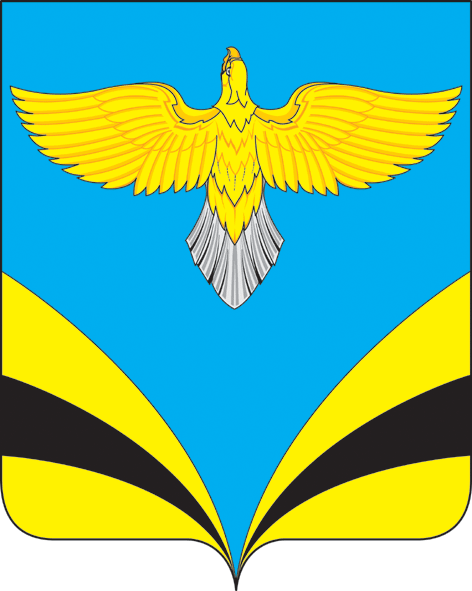            АДМИНИСТРАЦИЯ   сельского поселения Купиномуниципального района Безенчукский           Самарской области             ПОСТАНОВЛЕНИЕ     от  15  июня  2018  года  № 24             с. Купино«О запрете купания в местах, не оборудованныхдля массового отдыха людей».       В целях обеспечения безопасности людей на водных объектах сельского поселения Купино, в соответствии с Федеральным законом от 6 октября 2003 года N 131-ФЗ "Об общих принципах организации местного самоуправления в Российской Федерации"ПОСТАНОВЛЯЮ:1. Запретить купание в местах, не оборудованных для массового отдыха людей.2.  Рекомендовать специалисту администрации сельского поселения Купино  Дорониной Н.А.  установить в соответствии с Методическими рекомендациями по обеспечению безопасности жизни людей и предотвращению несчастных случаев на воде запрещающие знаки у водоемов.3. Опубликовать настоящее Постановление в газете «Вестник сельского поселения Купино»,  разместить на официальном сайте администрации сельского поселения Купино в сети Интернет (http://www.adm-kupino@yandex.ru).  4.Настоящее постановление вступает в силу на следующий день после его официального  опубликования.5. Контроль за выполнением настоящего постановления оставляю за собой. Глава сельского поселения   Купино                                   И.Д. ДевяткинаН.А. Доронина42247